図書館通信１０月号　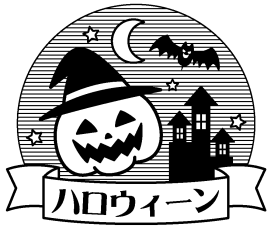 平成30年10月号　大泉第二中学校　図書館管理員　石川学校図書館は毎日昼休み開館しています。※色がついている日は開館しています。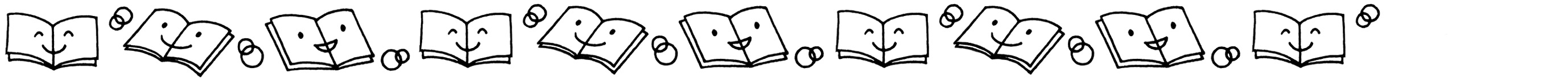 月火水木金土日1　2345678910111213141516171819202122232425262728293031